Sr. /SRA. VICERRECTOR/A DE ESTUDIANTES Y EMPLEABILIDADDATOS DE LA PERSONA SOLICITANTEDATOS DE LA PERSONA SOLICITANTEApellidos y nombre:      D.N.I. o N.I.E.:      Titulación:       Titulación:       Titulación:       DATOS DEL / DE LA TUTOR/A ACADÉMICO/ADATOS DEL / DE LA TUTOR/A ACADÉMICO/AApellidos y nombre:      D.N.I. o N.I.E.:       Apellidos y nombre:      D.N.I. o N.I.E.:       Apellidos y nombre:      D.N.I. o N.I.E.:       Apellidos y nombre:      D.N.I. o N.I.E.:       Convocatoria: 20     /20     Profesor/a del Grado/Máster/ Doctorado:       impartido en la Universidad de Granada.Apellidos y nombre:       con D.N.I./N.I.E.:       ha delegado la función de tutor/a académico/a. ACEPTAACEPTAACEPTAACEPTASer tutor/a académico/a del/ de la estudiante durante la realización de las prácticas extracurriculares en la empresa / entidad      , de acuerdo con las disposiciones del Real Decreto 592/2014 de 11 de julio por el que se regulan las prácticas académicas externas de los estudiantes universitarios.Ser tutor/a académico/a del/ de la estudiante durante la realización de las prácticas extracurriculares en la empresa / entidad      , de acuerdo con las disposiciones del Real Decreto 592/2014 de 11 de julio por el que se regulan las prácticas académicas externas de los estudiantes universitarios.Ser tutor/a académico/a del/ de la estudiante durante la realización de las prácticas extracurriculares en la empresa / entidad      , de acuerdo con las disposiciones del Real Decreto 592/2014 de 11 de julio por el que se regulan las prácticas académicas externas de los estudiantes universitarios.Información básica sobre protección de sus datos personales aportadosInformación básica sobre protección de sus datos personales aportadosInformación básica sobre protección de sus datos personales aportadosResponsable:UNIVERSIDAD DE GRANADAUNIVERSIDAD DE GRANADALegitimación:El tratamiento es necesario para la tramitación de la práctica en el cumplimiento de una obligación legal aplicable al responsable del tratamiento (art. 6.1.c del Reglamento General de Protección de Datos).El tratamiento es necesario para la tramitación de la práctica en el cumplimiento de una obligación legal aplicable al responsable del tratamiento (art. 6.1.c del Reglamento General de Protección de Datos).Finalidad:No se prevé ninguna transferencia de datos.No se prevé ninguna transferencia de datos.Destinatarios:Partes implicadas de la Universidad de Granada en la solicitud y tramitación de la práctica.Partes implicadas de la Universidad de Granada en la solicitud y tramitación de la práctica.Derechos:Tiene derecho a solicitar el acceso, oposición, rectificación, supresión o limitación del tratamiento de sus datos, tal y como se explica en la información adicional.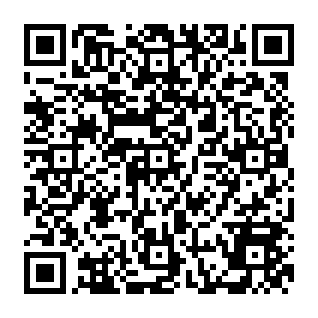 Información adicional:Puede consultar la información adicional y detallada sobre protección de datos en el siguiente enlace: https://secretariageneral.ugr.es/pages/proteccion_datos/leyendas-informativas/_img/promociondeempleoypracticas/%21 